Δεκέμβριος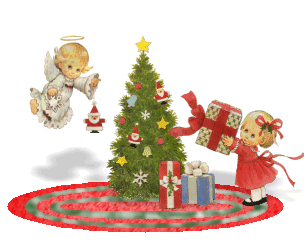 1η  Παγκόσμια Ημέρα κατά του AIDS2η  Παγκόσμια Ημέρα για την Εξάλειψη της Δουλείας3η  Παγκόσμια Ημέρα Ατόμων με Ειδικές Ανάγκες5η  Διεθνής Ημέρα Εθελοντισμού για την Οικονομική και Κοινωνική Ανάπτυξη7η  Διεθνής Ημέρα Πολιτικής Αεροπορίας9η  Παγκόσμια Ημέρας κατά της Διαφθοράς10η  Παγκόσμια Ημέρα Ανθρώπινων Δικαιωμάτων11η  Παγκόσμια Ημέρα του Παιδιού12η  Διεθνής Ημέρα Παιδικής Τηλεόρασης18η  Παγκόσμια  Ημέρας Μετανάστη29η  Διεθνής Ημέρα για την ΒιοποικιλότηταΙανουάριος31η  Παγκόσμια Ημέρα κατά της ΛέπραςΦεβρουάριος2η  Παγκόσμια Ημέρα Υγροτόπων14η  Παγκόσμια Ημέρα των Ερωτευμένων21η  Παγκόσμια Ημέρα Μητρικής Γλώσσας21η  Παγκόσμια Ημέρα το Ξεναγού(Τζόγκου Ευαγγελία – Δάνδολος Δημήτρης – Ρόνι)Μόνο ο αητός στη θύελλα, μπορεί να στέσει μπέτιΚαι στα αδύναμα πουλιά, να κάνει καηρέτι…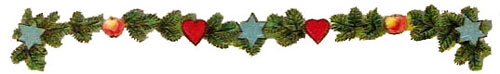 Πάντοτε να θυμάσαι αητέ, πως η κορφή είναι ξένη,Κι εσύ έχεις τη φωλιά, προσωρινά χτισμένη!